Картотекаопытов(со схемами)ПодготовилаВоспитатель МДОУ № 3 «Лукошко»Шипилова Д.А.Тутаев 2022       +         =?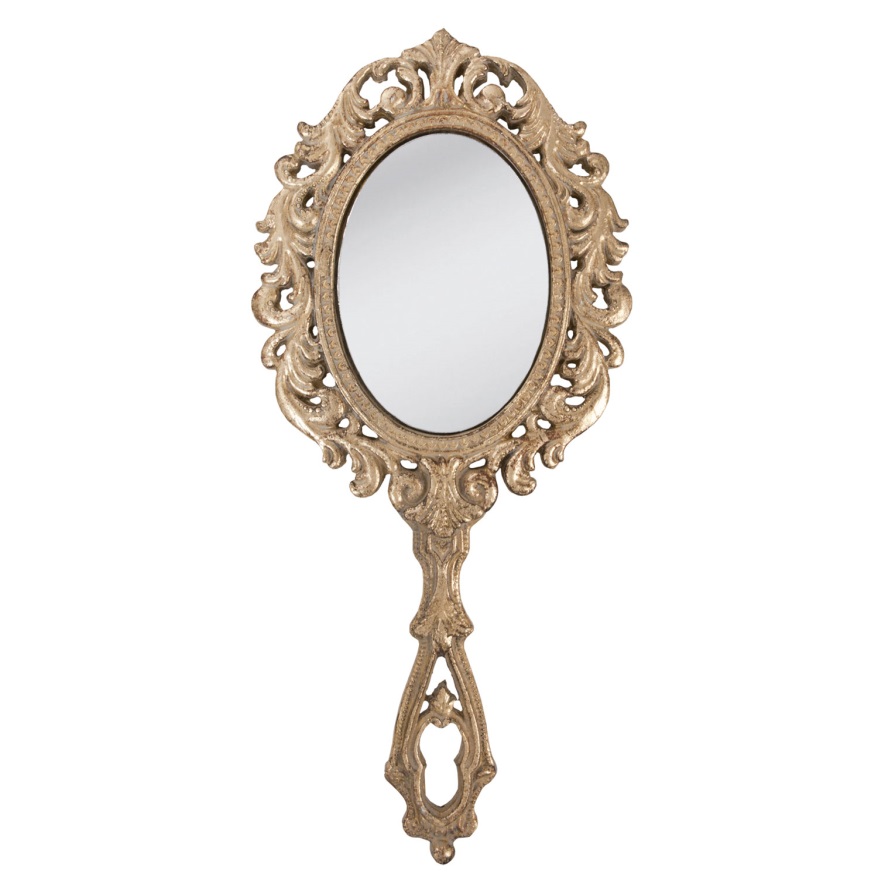 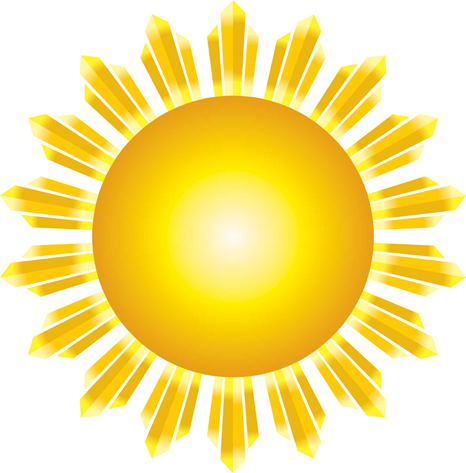 Солнечный зайчикЦель: познакомить с естественным источником света – солнцем. Вам понадобятся: маленькие зеркала, солнечный свет.Выбрав момент, когда солнце заглядывает в окно, поймайте с помощью зеркальца лучик и постарайтесь обратить внимание малыша на то, как солнечный «зайчик» прыгает по стене, по потолку, со стены на диван и т. д. предложите поймать убегающего «зайчика». Если ребёнку понравилась игра, поменяйтесь ролями: дайте ему зеркало, покажите, как поймать луч, а затем встаньте у стены. Постарайтесь «ловить» пятнышко света как можно более эмоционально, не забывая при этом комментировать свои действия: «Поймаю-поймаю! Какой шустрый зайчик – быстро бегает! Ой, а теперь он на потолке, не достать. … Ну-ка, заяц, спускайся к нам! » и т. д. Смех ребёнка станет вам самой лучшей наградой.                 +             = 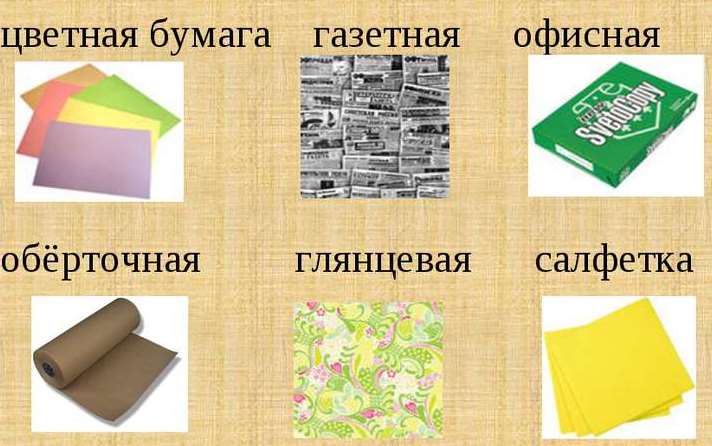 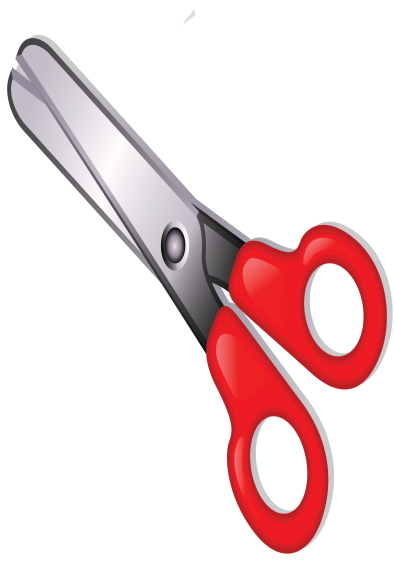   +     =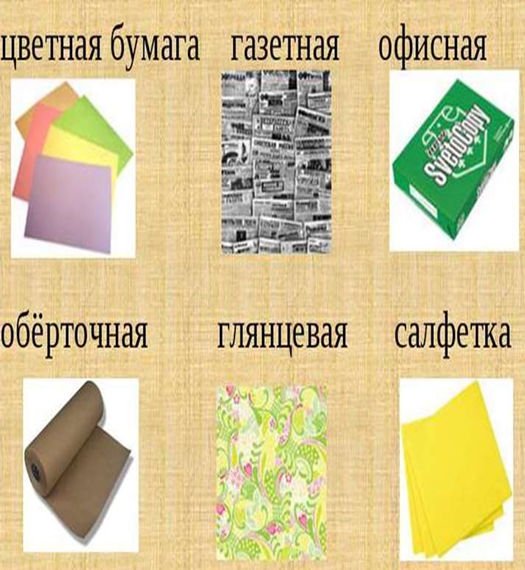 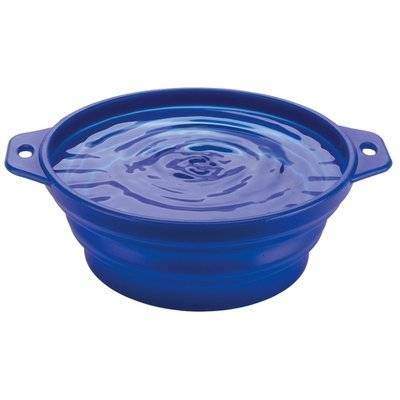 Бумага, ее качества и свойстваЦель опыта: научиться узнавать вещи, сделанные из бумаги, выявлять ее качества (цвет, белизна, гладкость, степень прочности, толщина, впитывающая способность) свойства (мнется, рвется, режется). Что нужно для опыта: различные виды бумаги, ножницы, емкость с водой. Взрослый и ребенок рассматривают бумагу, определяют, гладкая она или шершавая, толстая или тонкая, гладят листы бумаги ладонью, ощупывают ее. Затем взрослый предлагает смять лист бумаги (мнется); разорвать его на несколько кусочков (рвется); потянуть за края в разные — определить, как быстро разрушается целостность листа; следовательно, материал непрочный); разрезать лист ножницами (режется  хорошо); положить бумагу в емкость с водой (намокает). Можно изучить различные виды бумаги.   +      =?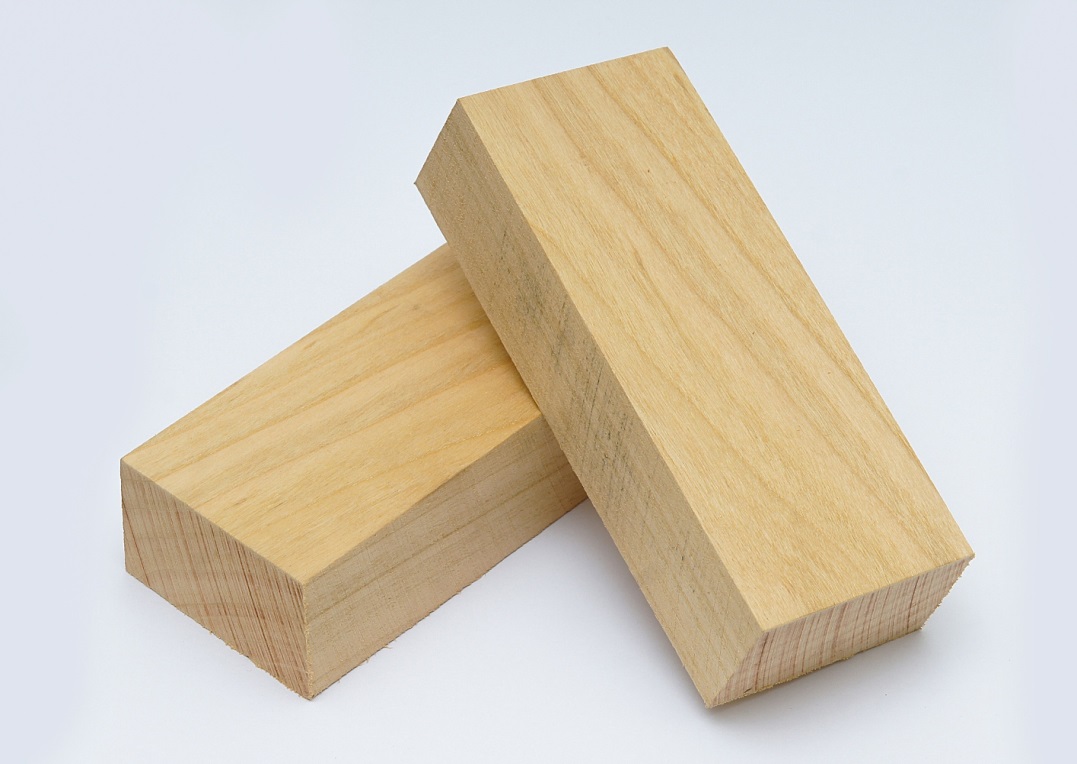 Древесина, ее качества и свойстваЦель опыта: научиться узнавать вещи, изготовленные из древесины (вычленять ее качества (твердость, структура поверхности- гладкая, шершавая; степень прочности (толщина) и свойства ( не бьется, не тонет в воде). Что нужно для опыта: Деревянные предметы, емкости с водой, небольшие дощечки и бруски. Взрослый показывает несколько деревянных предметов и спрашивает у ребенка, что это и из чего сделаны предметы. Предлагает определить качества материала. Ребенок получает дощечку и брусок, ощупывает их, делает вывод о структуре поверхности и толщине. Чтобы выявить свойства, опускает брусок в воду (не тонет); пробует переломить его (не получается — значит, прочный); роняет на пол (не бьется). Можно определить, какие из предметов домашнего обихода сделаны из древесины.          +             = ? +     =?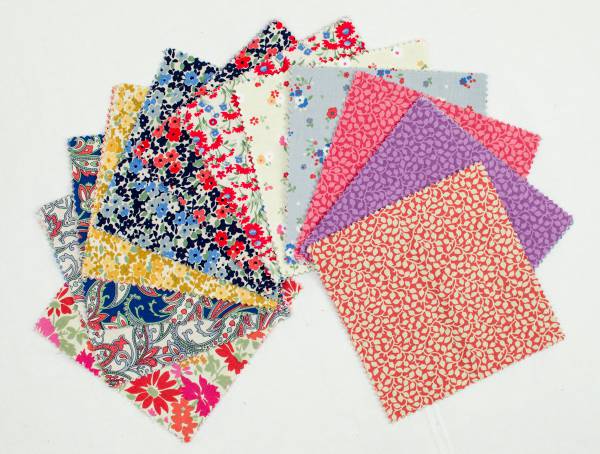 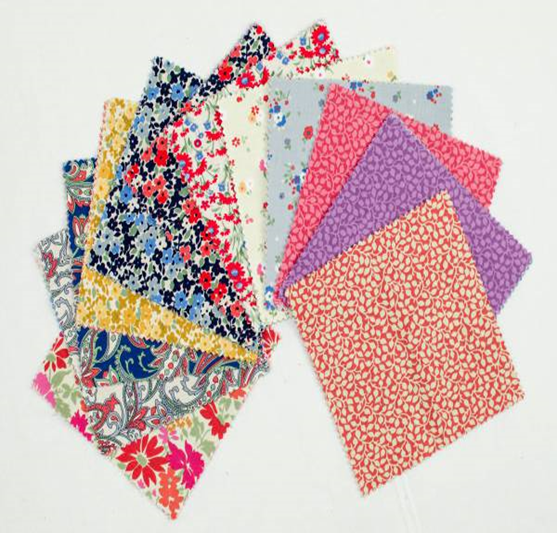 Ткань, ее качества и свойства
Цель опыта: Научить узнавать вещи из ткани, определять ее качества (толщина, структура поверхности, степень прочности, мягкость) и свойства (мнется, режется, рвется, намокает). 
Что нужно для опыта: Образцы хлопчатобумажной ткани двух-трех цветов, ножницы, емкости с водой. Каждый ребенок берет кусок ткани понравившегося цвета, ощупывает его, выявляет структуру поверхности и толщину. Взрослый предлагает детям подумать  какого цвета ткань; что они еще знают об этом материале. Предлагает определить качества и свойства ткани. Дети мнут ткань в руках (мнется), тянут за два противоположных края (тянется); разрезают кусок на две части ножницами (режется); опускают кусок ткани в емкость с водой (намокает); сравнивает изменения ткани, находящейся в воде, с мокрой бумагой (ткань сохраняет целостность лучше, чем бумага).    +   =?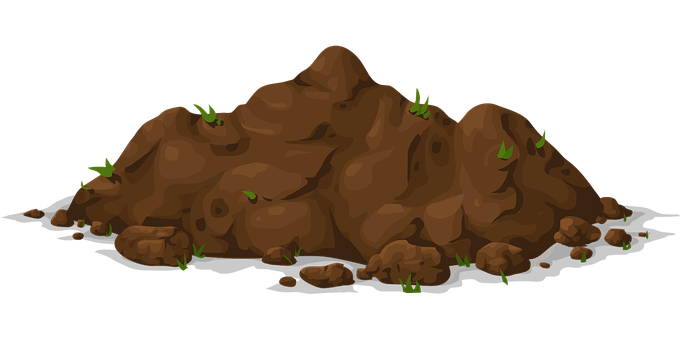 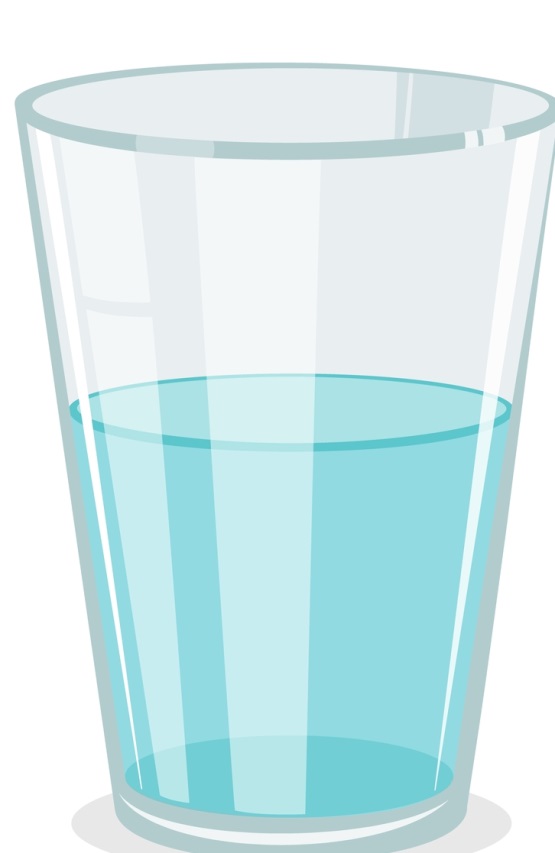 Воздух в почвеЦель. Показать, что в почве есть воздух.Оборудование и материалы. Образец почвы (рыхлой); стакан с водой (на каждого ребенка).Проведение опыта. Напомнить о том, что в Подземном царстве — почве — обитает много жильцов (дождевые черви, кроты, жуки и др.). Чем они дышат? Как и все животные, воздухом. Предложить проверить, есть ли в почве воздух. Опустить в стакан с водой образец почвы и предложить понаблюдать, появятся ли в воде пузырьки воздуха. Затем ребенок повторяет опыт самостоятельно и делает соответствующие выводы. 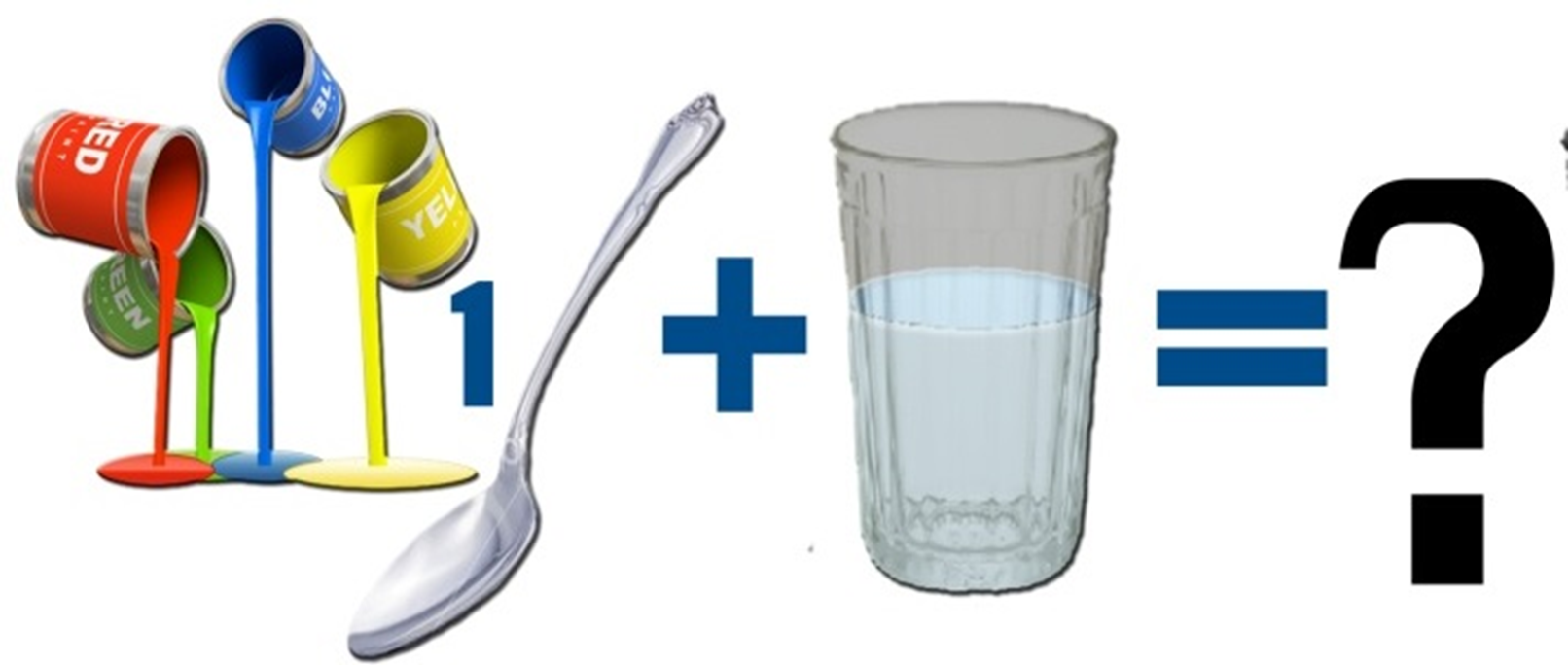 Пейте куклы вкусный сокЦель: выявить свойство воды и красок, способность красок растворятся в воде и изменять её цвет. Вам понадобятся:  краски, ложки, прозрачные пластиковые стаканы с водой. Однажды зайка решил показать маме фокус. Он поставил на стол прозрачные стаканчики. Потом налил в них воду. Буль-буль потекла водичка. - Мама, закрой глаза! – сказал Зайка. Мама закрыла глаза и стала ждать, что будет. (И ты закрой глазки) .- Открывай! – скомандовал Зайка. Когда мама открыла глаза, то увидела, что в стаканчиках вода теперь не простая, а разноцветная – жёлтая, красная, синяя, зелёная и оранжевая. (А ты показывай пальчиком, где какая) .- Как красиво! – восхитилась мама. Предложите детям приготовить для кукол разноцветный сок, постарайтесь привлечь внимание ребёнка элементом волшебства: «А если опустим в стакан с водичкой кисточку с жёлтой краской, интересно, что получится. Какой это сок? »Накройте на стол, расставьте стаканы, усадите кукол, угостите напитками. Красная вода превратится в томатный сок, оранжевая – в апельсиновый, жёлтая – в ананасовый, синяя - в ежевичный.